Информационная справка о результатах Национального исследования качества образования по предмету «География» в 7-х, 10-х классах в общеобразовательных учреждениях Белгородской области в октябре 2018 годаВ октябре 2014 г. в Российской Федерации начата реализация программы Национальных исследований качества образования (далее - НИКО), которая предусматривает проведение в системе общего образования выборочных исследований качества образования по отдельным учебным предметам или группам предметов. Каждое исследование представляет собой отдельный проект, в рамках которого, помимо написания школьниками диагностических работ, осуществляется их анкетирование, сбор и анализ широкого спектра контекстных данных. В октябре 2018 года обучающиеся девяти общеобразовательных организаций Белгородской области приняли участие в НИКО по географии.Цель данного исследования - выявление уровня географической подготовки обучающихся основной и средней школы.Конечная цель исследования – повысить уровень преподавания предмета не только в целом по стране, но и в отдельно взятых регионах и школах.Диагностическая работа проводится в рамках НИКО для мониторинга результатов перехода на ФГОС.Назначение контрольно-измерительных материалов (далее - КИМ) для проведения диагностической работы по географии:– оценить достижение реализуемых при изучении географии и во внеклассной и внеурочной активности образовательной организации ключевых целей: формирование мировоззренческой, ценностно-смысловой сферы обучающихся, личностных основ российской гражданской идентичности, социальной ответственности, правового самосознания, поликультурности, толерантности, приверженности ценностям, закрепленным в Конституции Российской Федерации;  формирование целостного восприятия всего спектра природных, экономических, социальных реалий;  осознание своей роли в целостном, многообразном и быстро изменяющемся глобальном мире;  владение экологическим мышлением, обеспечивающим понимание взаимосвязи между природными, социальными, экономическими и политическими явлениями, их влияния на качество жизни человека и качество окружающей его среды;  умение обобщать, анализировать и оценивать информацию, с целью проверки гипотез и интерпретации данных различных источников;  приобретение теоретических знаний и опыта их применения для адекватной ориентации в окружающем мире, выработки способов адаптации в нем. В Белгородской области НИКО по предмету «География» проводилось в соответствии с приказом департамента образования Белгородской области от 15 октября 2018 года № 2676 «О проведении Национального исследования качества образования по предмету «География» в 7-х, 10-х классах» 16 октября 2018 года в 7-х классах и 18 октября 2018 года в 10-х классах.Диагностическая работа по географии в 7-х классах была рассчитана на 55 минут, в 10 –х классах - на 70 минут. КИМы для НИКО по географии построены на основе целевого блока ФГОС. КИМ направлены на выявление следующих результатов освоения основной образовательной программы: личностных– освоение социальных норм, правил поведения, ролей и форм социальной жизни в группах и сообществах, включая взрослые и социальные сообщества; – формирование ценности здорового и безопасного образа жизни; метапредметных– умение планировать, контролировать и оценивать учебные действия в соответствии с поставленной задачей и условиями ее реализации, определять наиболее эффективные способы достижения результата; – владение основами самоконтроля, самооценки, принятия решений и осуществления осознанного выбора в учебной и познавательной деятельности; – умение определять понятия, создавать обобщения, устанавливать аналогии, классифицировать, самостоятельно выбирать основания и критерии для классификации, устанавливать причинно-следственные связи, строить логическое рассуждение, умозаключение (индуктивное, дедуктивное и по аналогии) и делать выводы; – умение создавать, применять и преобразовывать знаки и символы, модели и схемы для решения учебных и познавательных задач; – смысловое чтение; – умение осознанно использовать речевые средства в соответствии с задачей коммуникации для выражения своих чувств, мыслей и потребностей; планирования и регуляции своей деятельности; владение устной и письменной речью, монологической контекстной речью.Исследование проводилось на выборке участников, являющейся репрезентативной по исследуемым характеристикам в масштабах групп.Экспертная проверка развернутых ответов участников НИКО осуществлялась на основе стандартизированных критериев и только при условии прохождения экспертами соответствующего предварительного обучения и аттестации.В целях обеспечения порядка проведения НИКО и получения независимых и объективных результатов индивидуальных учебных достижений обучающихся общеобразовательных организаций Белгородской области были направлены независимые наблюдатели.В Белгородской области в НИКО по учебному предмету «География» приняли участие 569 школьников из девяти общеобразовательных организаций (далее – ОО) (Таблица 1).Таблица 1I. Обобщенные результаты НИКО по географии в 7-х классахУчастие в НИКО по географии, проведенного 16 октября 2018 года, приняли 393 обучающихся 7-х классов. В таблице 2 представлена статистика по полученным отметкам в разрезе ОО – участников исследованияТаблица 2Статистика по отметкам Из данных, представленных в таблице 2, видно, что справились с работой 76% семиклассников - участников исследования, качество знаний обучающихся 7-х классов составляет 11,96% (по РФ – 13,40%).Диагностическая работа по географии была представлена в 4-х вариантах, составленных по единой спецификации. Максимальный балл за выполнение всей работы – 31 балл. Из данных, представленных в таблице 3 и гистограмме 1, видно, что никто из обучающихся 7-х классов не набрал максимальное количество баллов. 	Таблица 3Распределение первичных баллов по вариантамГистограмма 1 Распределение первичных баллов выборки обучающихся 7-х классовБелгородской областиII. Обобщенные результаты НИКО по литературе в 10-х классахУчастие в НИКО по географии в 10-х классах приняли 176 обучающихся. В таблице 4 представлена статистика по полученным отметкам в разрезе ОО – участников исследования:Таблица 4Статистика по отметкамДанные, представленные в таблице 5, показывают, что с работой справились 93,2% обучающихся 10-х классов, качество знаний по географии составляет всего лишь 5,7% (по РФ – 6,66%).Диагностическая работа по географии была представлена в 4-х вариантах, составленных по единой спецификации. Максимальный балл за выполнение всей работы – 42 балла. Из данных, представленных в таблице 5 и гистограмме 2, видно, что никто из обучающихся 10-х классов не набрал максимальное количество баллов.Таблица 5Распределение первичных баллов по вариантамГистограмма 2Распределение первичных баллов выборки обучающихся 10-х классовБелгородской области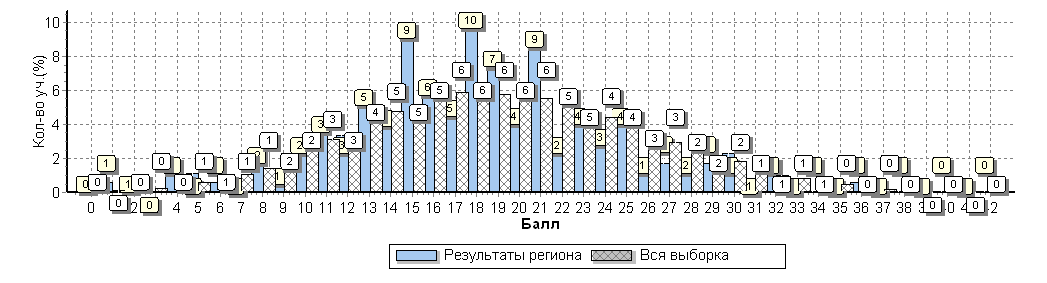 III. ВыводыПредполагается, что результаты каждого проекта программы НИКО могут быть использованы: на федеральном уровне - в качестве одного из инструментов реализации государственной политики в области общего образования, при разработке конкретных мер по совершенствованию системы общего образования; на региональном и муниципальном уровнях - для развития региональных и муниципальных систем образования, совершенствования методологии и организационно-технологических моделей оценки качества образования, разработки методических рекомендаций по совершенствованию преподавания учебных предметов, совершенствования программ повышения квалификации учителей; образовательными организациями - для совершенствования преподавания учебных предметов на основе методических рекомендаций, повышения квалификации учителей, повышения информированности обучающихся и их родителей об уровне общеобразовательной подготовки обучающихся и формирования их индивидуальных образовательных траекторий; родителями и детьми - для развития моделей родительского оценивания, принятия обоснованных решений о выборе образовательной траектории ребенка.Не предусмотрено использование результатов НИКО для оценки деятельности образовательных организаций, учителей, муниципальных и региональных органов исполнительной власти, осуществляющих государственное управление в сфере образования.Методист отдела сопровождения оценочных процедур					Кирина Т.В.Наименование муниципальногообразования Наименование ООг. БелгородМуниципальное бюджетное общеобразовательное учреждение «Средняя общеобразовательная школа №46» г. Белгородаг. БелгородМуниципальное бюджетное общеобразовательное учреждение «Средняя общеобразовательная школа №13» г. Белгородаг. БелгородМуниципальное бюджетное общеобразовательное учреждение «Средняя общеобразовательная школа №39» г. Белгородаг. БелгородМуниципальное бюджетное общеобразовательное учреждение «Средняя общеобразовательная школа №33» г. Белгородаг. БелгородМуниципальное бюджетное общеобразовательное учреждение«Лицей №10» г. БелгородаШебекинскийрайонМуниципальное бюджетное общеобразовательное учреждение «Средняя общеобразовательная школа №3 г. Шебекино Белгородской области»НовооскольскийрайонМуниципальное бюджетное общеобразовательное учреждение «Средняя общеобразовательная школа №3» Новый Оскол Белгородской областиСтарооскольскийгородской округМуниципальное бюджетное общеобразовательное учреждение «Средняя общеобразовательная школа №14» имени А. М. МамоноваЯковлевскийрайонМуниципальное бюджетное общеобразовательное учреждение«Кривцовская средняя общеобразовательная школа» Яковлевскогорайона Белгородской областиНаименование ООКол-во участниковРаспределение групп баллов в %Распределение групп баллов в %Распределение групп баллов в %Распределение групп баллов в %Наименование ООКол-во участников«2»«3»«4»«5»Вся выборка (РФ)3177933.253.412.50.9Белгородская область3932662.111.20.76МБОУ «Средняя общеобразовательная школа №3 г. Шебекино Белгородской области»5236.548.115.40МБОУ «Средняя общеобразовательная школа №3» Новый Оскол Белгородской области8118.575.34.91.2МБОУ «Кривцовская средняя общеобразовательная школа» Яковлевскогорайона Белгородской области11063.636.40МБОУ «Средняя общеобразовательная школа №46» г. Белгорода923842.417.42.2МБОУ «Лицей №10» г. Белгорода100177580МБОУ «Средняя общеобразовательная школа №13» г. Белгорода5728.164.970 вариант01345678910111213141516171819202122232425262728       Кол-во      участников511448471210310103433345141210761122225410127106496532412111103722325154575361045944341397811113564983764567521186Комплект13599181220252828302725241623251814712331421393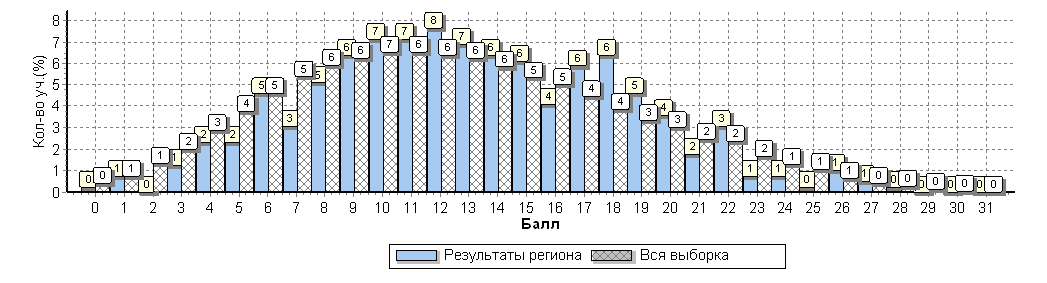 Наименование ООКол-воучастниковРаспределение групп баллов в %Распределение групп баллов в %Распределение групп баллов в %Распределение групп баллов в %Наименование ООКол-воучастников«2»«3»«4»«5»Вся выборка (РФ)205676.886.56.50.16Белгородская область1766.887.55.70МБОУ «Средняя общеобразовательная школа №3 г. Шебекино Белгородской области»1910.584.25.30МБОУ «Средняя общеобразовательная школа №3» Новый Оскол Белгородской области19089.510.50МБОУ «Кривцовская средняя общеобразовательная школа» Яковлевскогорайона Белгородской области4257500МБОУ «Средняя общеобразовательная школа №14» имени А. М. Мамонова20109000МБОУ «Средняя общеобразовательная школа №46» г. Белгорода368.391.700МБОУ «Средняя общеобразовательная школа №13» г. Белгорода175.988.25.90МБОУ «Средняя общеобразовательная школа №39» г. Белгорода27085.214.80МБОУ «Средняя общеобразовательная школа №33» г. Белгорода348.885.35.90Вариант12456891011121314151617181920212223242526272829303132333536     Кол-во участников1111112312124251331222111246221111123424331411411111145311222842641511111144411112312135231331231141Комплект11221324669716109171371547672333412111176